Расчет платы по услугам «горячее водоснабжение» и «отопление»Информация для потребителей!!!О принципе расчета размера платы по коммунальной услуге «горячее водоснабжение» и «отопление» применяемом управляющей организацией.Начисление размера платы потребителям за коммунальные услуги «горячее водоснабжение», «отопление» производится в соответствии с Постановлением Правительства РФ № 354 от 06.05.2011г. «О предоставлении коммунальных услуг собственникам и пользователям помещений в многоквартирных домах и жилых домов».При этом, учитывая наличие в каждом обслуживаемом доме индивидуального теплового пункта с общедомовым прибором учета (далее ОПУ) тепловой энергии общим для отопления и горячего водоснабжения, согласно п. 57-58 «Методических указаний по расчету тарифов и надбавок в сфере деятельности организаций коммунального комплекса» утвержденных Постановлением Правительства РФ от 14.07.2008г. № 520 и разделом V.I.3 «Методических указаний по расчету тарифов и надбавок в сфере деятельности организаций коммунального комплекса», утвержденными Приказом Минрегиона РФ от 15.02.2011 № 47 объем (количество) тепловой энергии, используемой на ГВС, определяется в следующем порядке.Количество тепла, необходимого для приготовления 1 м3 горячей воды в закрытых системах теплоснабжения рассчитывается по следующей формуле: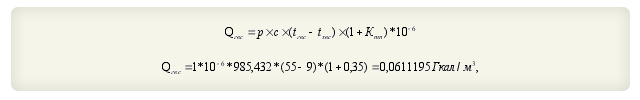 где с=1*10-6 Гкал/кг х0С —удельная теплоемкость воды;р=985,432 кг/м3- плотность воды при температуре, равной tгвс=550С,и среднему по году давлении воды в трубопроводе 6 атм.;tгвс=550С- средняя за год температура горячей воды, поступающей потребителям из централизованного горячего водоснабжения при закрытой схеме теплоснабжения;t[dc=90C — средняя за год температура холодной воды, поступающей потребителям из систем централизованного холодного водоснабжения;Ктп = (N*K)/N = (3*0.35)/3=0.35- коэффициент, учитывающий потери тепла трубопроводами систем централизованного горячего водоснабжения, где:N — количество строений с неизолированными стояками и полотенцесушителями;К — коэффициент для систем горячего водоснабжения с неизолированными стояками и полотенцесушителями, равен 0,35.Таким образом, на год расчетным способом определен среднегодовой объем тепловой энергии, расходуемый на подогрев 1м3 холодной воды, который равен 0,0611195 Гкал/м3Начисление размера платы потребителям по услуге «горячее водоснабжение» производится по формуле 20 Приложения № 2 к Правилам № 354.После расчета платы за горячее водоснабжение, оставшийся объем Гкал учитывается для расчета платы по услуге «отопление», т.е. объем (количество) тепловой энергии для нужд отопления определяется в виде разницы между показаниями ОПУ тепловой энергии и рассчитанным объемом тепловой энергии для нужд ГВС.Начисление размера платы потребителям по услуге «отопление» производится по формуле 18 Приложения № 2 к Правилам № 354.